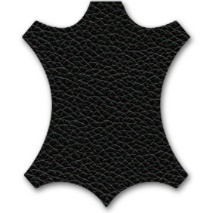 Company ProfileCompany Name : Export Avenues.Address : 35/65, North Usman Road, T. Nagar, Chennai – 600 017, India. Phone : +91- 44 -28342946, Skype : sekhar.n70E-Mail : hideskinavenues@gmail.com.                           Nature of business : Manufacturer Exporter of Finished Leathers.
Established in the year : 21.03.1997.
Importer – Exporter Code Number : 0496027042.          
Number of employees : 20 persons.  
Range of Finished Leathers : Cow Nappa, Cow Nubuck, Cow Split Suede, Goat Glazed Kid, Goat Garment & Shoe Suede, Goat Nappa, Sheep Nappa etc.                   
Production capacity per month : 50,000 – 3,00000 square feet.          
Trial orders : 500 – 1000 / 1500 – 2 500 – 5000 square feet. Leather swatches : Leather swatches  can be provided to see our quality finish.
Leather samples : As per buyers given leather swatches with specifications : type of leather, finish, colour, selection/grade, substance/thickness, average size per piece, prices offered based on which leather samples can be developed in any quantity as samples orders against payment by SWIFT transfer. Quality checking and inspection : All measures are taken to check the quality right from  selection of Wet Blue / E.I / Crust till tanning production process, packing to consignment shipment.   Air freight / sea freight : Consignment can be sent via air freight or sea freight in 20 feet / 40 feet ( LCL ) Less Container Load / ( FCL ) Full Container Load.  
Terms of payment : Against at sight confirmed irrevocable Letter of Credit / TT / SWIFT. Terms of delivery : CIF by air freight  / sea freight.   Port of loading : Chennai International airport / seaport. Port of discharge : Any international airport / seaport.            
Contact Person Name : N. Sekhar.        Position : Proprietor.               Date : 06.04.2020.         